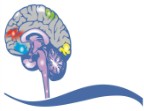 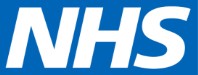 Greater Manchester Community Neuro-Rehabilitation Referral FormGreater Manchester Neuro-Rehabilitation NetworkPatient DetailsPatient DetailsGP DetailsGP DetailsName :Name:DOB:Address:NHS No:Address:Discharge Address :Tel No:Discharge Address :Next of Kin DetailsNext of Kin DetailsDischarge Address :Name:Post code:Relation:Contact Tel No:Contact details:Referring Ward:Referring Ward:Inpatient Consultant:Inpatient Consultant:Date of Admission:Date of Admission:Follow up ConsultantDetails:Follow up ConsultantDetails:Date of Discharge:Date of Discharge:Follow up ConsultantDetails:Follow up ConsultantDetails:Social Work DetailsSocial Work DetailsSocial Work DetailsSocial Work DetailsSocial Work DetailsSocial Work DetailsName:Contact Number:Neurological Diagnosis:Neurological Diagnosis:Neurological Diagnosis:Other Diagnoses:Other Diagnoses:Other Diagnoses:Date of onset:Date of onset:Date of onset:Date of onset:Allergies:Allergies:DNAR:DNAR:Details:Details:Details:Details:Summary of Admission:Summary of Admission:Summary of Admission:Summary of Admission:(Clinical presentation, Relevant Investigations/scan Results, PMH. Insert medical discharge summary if available)(Clinical presentation, Relevant Investigations/scan Results, PMH. Insert medical discharge summary if available)(Clinical presentation, Relevant Investigations/scan Results, PMH. Insert medical discharge summary if available)(Clinical presentation, Relevant Investigations/scan Results, PMH. Insert medical discharge summary if available)Social History:Accommodation:Employment Status/Occupation: Current Support:Package of Care:Access to Property e.g. Key Safe: Alcohol:Smoking:Other substance abuse:Accommodation:Employment Status/Occupation: Current Support:Package of Care:Access to Property e.g. Key Safe: Alcohol:Smoking:Other substance abuse:Accommodation:Employment Status/Occupation: Current Support:Package of Care:Access to Property e.g. Key Safe: Alcohol:Smoking:Other substance abuse:Risk to Visiting Professionals:Yes	NoDetails:Yes	NoDetails:Yes	NoDetails:Risk to Patient:(e.g. suicidal ideation/self-harm/safeguarding/substance abuse)(e.g. suicidal ideation/self-harm/safeguarding/substance abuse)(e.g. suicidal ideation/self-harm/safeguarding/substance abuse)First Language:Interpreter Required?RCS onDischarge:Covid-19 Status:Date of last swab:	 Covid-19 +ve   Covid-19 –ve   Not KnownExposed to Covid-19 Date of exposure:	  Current restrictions e.g. isolating etc.: 	  If previously diagnosed with Covid, date of diagnosis: 	Date of last swab:	 Covid-19 +ve   Covid-19 –ve   Not KnownExposed to Covid-19 Date of exposure:	  Current restrictions e.g. isolating etc.: 	  If previously diagnosed with Covid, date of diagnosis: 	Date of last swab:	 Covid-19 +ve   Covid-19 –ve   Not KnownExposed to Covid-19 Date of exposure:	  Current restrictions e.g. isolating etc.: 	  If previously diagnosed with Covid, date of diagnosis: 	Problems on Admission:(summary of personal care needs/cognition/transfers and mobility/continence/behaviour, where applicable)Intervention:(Goals of rehab, have they been achieved, rehab progress to date, rehab potential, outcome measures used and scores, intensity provided)Current Status on Discharge(please send any relevant outcome measures)Current Status on Discharge(please send any relevant outcome measures)Current Status on Discharge(please send any relevant outcome measures)Current Status on Discharge(please send any relevant outcome measures)Current Status on Discharge(please send any relevant outcome measures)Transfers:IndependentDetails:Needs helpHoistedMobility and Balance:IndependentDetails:Needs helpWheelchairBed BoundFalls:Yes	NoDetails:Yes	NoDetails:Yes	NoDetails:Yes	NoDetails:Personal Care:IndependentDetails:Needs helpContinence:ContinentDetails:IncontinentCatheterCommunication:Independent	Needs help	No effective communicationDetails:Independent	Needs help	No effective communicationDetails:Independent	Needs help	No effective communicationDetails:Independent	Needs help	No effective communicationDetails:Swallowing:NormalDetails:ImpairedNutrition:IndependentDetails:Needs helpModified dietEnteral feedingRespiratory Status:No issues	Impairment	Details:	Date referred to NW Ventilation Unit if applicable: 	No issues	Impairment	Details:	Date referred to NW Ventilation Unit if applicable: 	No issues	Impairment	Details:	Date referred to NW Ventilation Unit if applicable: 	No issues	Impairment	Details:	Date referred to NW Ventilation Unit if applicable: 	Cognition:No issuesDetails:ImpairedBehaviour:Compliant	Passive	Aggressive	Requires 1:1Details:Compliant	Passive	Aggressive	Requires 1:1Details:Compliant	Passive	Aggressive	Requires 1:1Details:Compliant	Passive	Aggressive	Requires 1:1Details:Mood:No issuesDetails:ImpairedSkin Integrity:Equipment Provided:Positioning, Seating andSplinting:Vocational Rehab Needs:Driving Advice/Needs:Referrer Name:Date:Designation:ReferrerSignature:Referrer ContactNumber:Disciplines Expected on Discharge and Identified Rehab Goals: (please ensure receiving servicehas access to below disciplines prior to referral)Disciplines Expected on Discharge and Identified Rehab Goals: (please ensure receiving servicehas access to below disciplines prior to referral)Disciplines Expected on Discharge and Identified Rehab Goals: (please ensure receiving servicehas access to below disciplines prior to referral)Physiotherapy:(name of professional)Goals:Occupational Therapy:Goals:Speech Therapy:Goals:Psychology :Goals:Medical:Goals:Specialist Nurse:Goals:Dietician:Goals:Other:Goals:Additional information:(copies of exercises or care plans/rehab prescription/maintenance programmes/outcome measures)Referrer Name:Date:Designation:ReferrerSignature:Referrer ContactNumber: